Healthy Sexual SolutionsClient Rules of TreatmentNo computer or computer-related device without adult hands-on supervision.No cell phone with data package or ability to send or receive photos or pictures of any kind.No iPod, iPad, Kindle or gaming device such as Play Station, X-Box or Wii that client would be able to use to download items from the internet. No television in the bedroom.  No access to adult-content materials on common TV areas.  Parental controls on all TV's in the home.  This includes, but is not limited to, the following shows:  Family Guy, Adult Swim, Cartoon Network, Nick at Night, etc.Follow all recommendations of psychiatrist or psychologist involved in the case.If the client is on medication, he/she must be supervised while taking the medication, which means checking his/her mouth to be sure the medication is taken.  No parent or guardian should allow the client to administer his/her own medication at any time.  This is to be administered by adults only.Client shall not share/sleep/etc., in a bedroom or any other sleeping accommodations with any child under the age of 12 years.No overnights with anyone.  Family members may be included, but the family member has to have no children, as well as family members who are aware of the nature of the sexual problematic behaviors for which the client is receiving counseling.No caffeine.  No exceptions. This means any form of caffeinated drink, including sweet tea or unsweetened tea.Alarms on door, if required by DHR, legal system, or this provider.No contact with any minor child (under age 16).  The client must be supervised around children at all times.  The client cannot attend any children’s activities without an adult at all times, including bathroom visits.  The client can attend school activities if participating in them, but only if an adult is with him/her at all times.  Note: The adult needs to be aware of the sexual problematic behavior.  Limit bathing and showering time. Males at a maximum of 8 minutes.  3 foot rule applies to all individuals that have demonstrated touching issues.No active (de-activate) social media sites such as Face book, MySpace, Twitter, Snap Chat, Vine etc.  CONTACTDeegan Malone, EdS, LPC, JSOCC
Address: PO Box 430174, Birmingham, Alabama 35243  Telephone: (205) 356-5083 E-Mail: HealthySexualSolutions@gmail.com   Website: www.HealthySexualSolutions.Com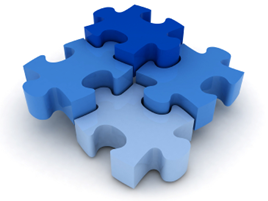 Healthy Sexual Solutions